SIMPLIFIQUE SUAS COMPRAS WIC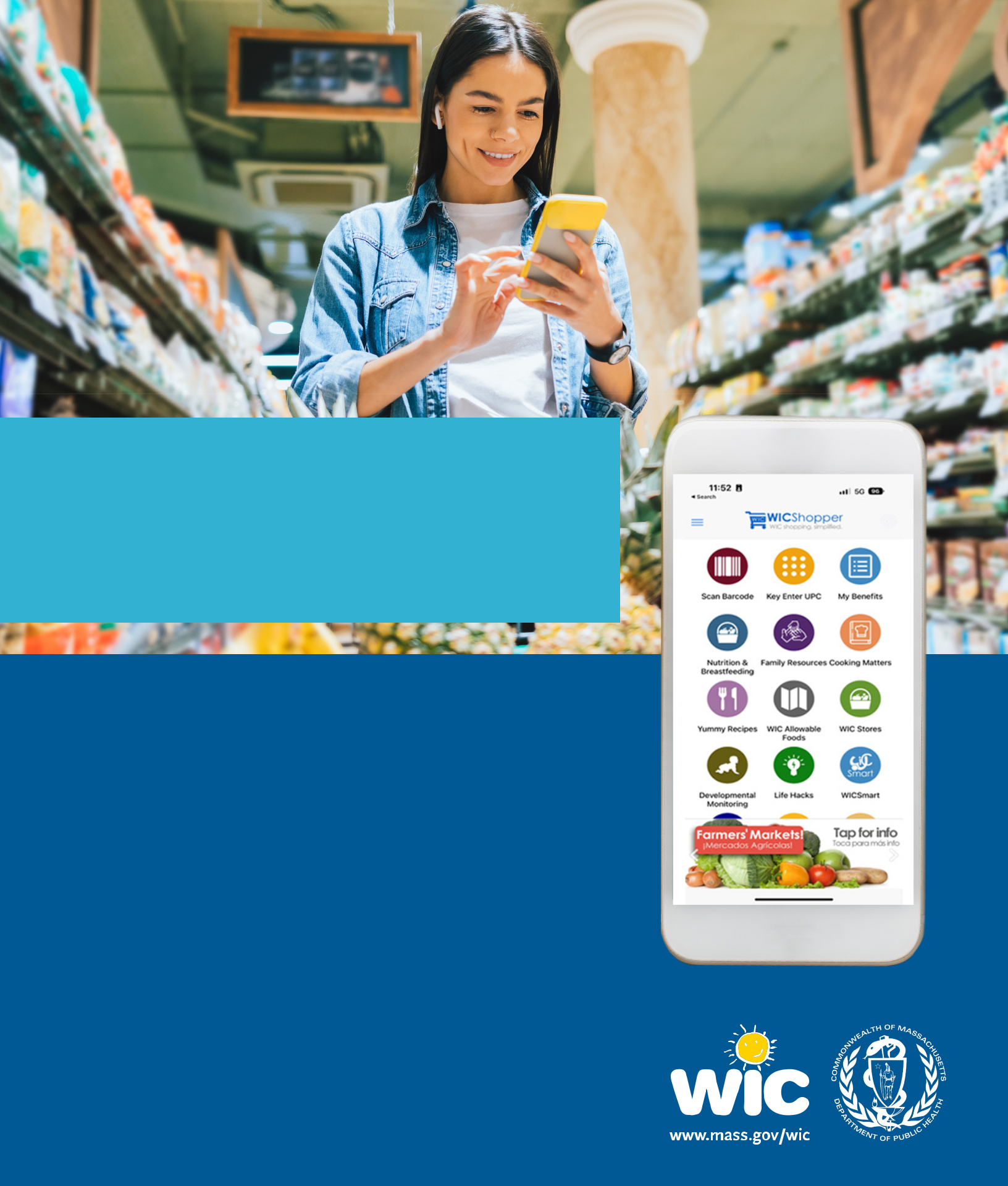 WICShopperAPLICATIVO DO CELULARInstale o “WIC Shopper” na sua loja de aplicativos.Selecione Massachusetts como sua Agência de WIC.Escolha seu idioma na seção de Configurações.Registre seu cartão do WIC.Veja os benefícios disponíveis e os alimentos permitidos pelo WIC.Scaneieos produtos para identificar os alimentos permitidos peloWIC enquanto faz as compras.Encontre a uma lista de todas as lojas autorizadas pelo WIC.Cheque suas proximas consultas.Encontre informações sobre nutrição,amamentação, receitas saudáveis ​e muito mais!Esta instituição é uma provedora de serviços de igualdade de oportunidades.PortugueseForm #374